Nicholas Winton – Síla lidskosti  Vzdělávací pořad pro studenty SŠ, gymnázií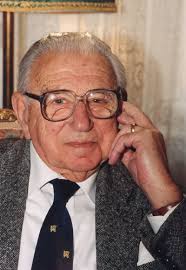                      a žáky 5. až 9. tříd ZŠ                              15. října 2014	Někteří s velkým očekáváním, někteří s nedůvěrou, tak usedali žáci 2. stupně do hlediště blatenského kinosálu, aby zde zhlédli projekcidokumentárního filmu „Nicholas Winton – Síla lidskosti“ režiséraMatěje Mináče. Film vypráví neuvěřitelně lidský příběh o záchraně českých a slovenských židovských dětí. Tehdy 29 letý britský obchodník sir Nicholas Winton zorganizoval v roce 1939vypravení 8 vlakových souprav z okupované Prahy do Londýna, a zachránil tak 669 židovskýchdětí před jistou smrtí v koncentračních táborech. Příběh se prolíná s historickými fakty z válečných let a s pozdějšími setkáními sira Wintona s již dospělými zachráněnými židovskými dětmi, ze kterých se za tu dobu staly významné osobnosti z oblasti vědeckého, uměleckého i politického života.Pro všechny diváky to byl silný emotivní zážitek, při kterém se mísily slzy na plátně se slzamiv hledišti. Tento výjimečný prožitek ještě umocnila závěrečná beseda s dramaturgemprojektu.A na závěr několik vzkazů autorům projektu a siru Wintonovi od žáků 8. A              Co bych chtěl vzkázat autorům dokumentu„Děkuji za tento film, byl to dojemný dokument. Jsem rád, že jste natočili tento film o N. Wintonovi, protože je to vážně dobrý člověk pro to, co pro děti udělal. Zachránil jimživot.“„Dostali jste velmi dobrý nápad natočit dokument o siru Wintonovi. Je dobré , aby se svět dozvěděl o tom, co udělal.“„Dokument se vám velmi povedl. Bylo to dojemné a ukáplo mi pár slz.“                Co bych chtěl vzkázat siru Wintonovi„Jste výborný člověk s dobrým srdcem, zasloužil byste si vyznamenání. Přeji vám, abystetu s námi ještě dlouho pobyl ve zdraví.“„Pane Wintone, udělal jste správnou věc!“„Svět je veliký, ale je zde málo takových, jako jste vy.“										Zapsala Hana Kubíková